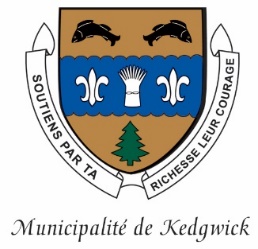 Formulaire d’entente de paiements pour le service d’eau et égoutsSi vous êtes dans l’incapacité de payer le montant de votre facture en entier avant le 31 mars, veuillez remplir le formulaire ci-bas et nous le retourner AVANT le 31 mars 2024.Renseignements sur le client (En lettres détachées):Modalités de paiement (Cochez la case appropriée)          Chèques postdatés égaux (Inclure les chèques avec le formulaire) Paiements égaux Accès D 	En personne au bureau municipal Tableau des versements (AVEC entente de paiement, la facture doit être payée au complet avant le 31 décembre de l’année courante)Doit être retourné au bureau municipal, par la poste ou en personne, avant le 31 mars 2024 à :Communauté rurale de Kedgwick, 114, rue Notre-Dame, Kedgwick, NB  E8B 1H8 ___________________________			Signature du clientPrénom, nom de familleNuméro de clientNuméro de téléphoneAdresse de la propriété desservie par le service Eau et égoutsDateMontantDateMontantDateMontant